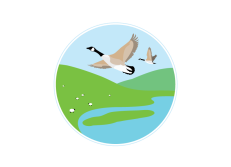 Branton Community First School and Breamish Valley Community NurseryGovernor informationBranton Community First School and Breamish Valley Community NurseryGovernor informationBranton Community First School and Breamish Valley Community NurseryGovernor informationBranton Community First School and Breamish Valley Community NurseryGovernor informationBranton Community First School and Breamish Valley Community NurseryGovernor informationBranton Community First School and Breamish Valley Community NurseryGovernor informationBranton Community First School and Breamish Valley Community NurseryGovernor informationBranton Community First School and Breamish Valley Community NurseryGovernor informationBranton Community First School and Breamish Valley Community NurseryGovernor informationBranton Community First School and Breamish Valley Community NurseryGovernor informationBranton Community First School and Breamish Valley Community NurseryGovernor informationBranton Community First School and Breamish Valley Community NurseryGovernor informationFull NameLaura CapperRoleChair of GovernorsDate first appointed to Governing bodyDecember 2000Current term of officeDec 2012 – Dec 2016End date of period of office (if applicable)31.8.2016Appointed by Local Authority Committee MembershipNursery, Resources (inc. staffing and finance)Business or pecuniary interests NoneGovernance roles in other educational institutionsNoneAny material interests arising from relationships between governors or relationships between governors and school staff (including spouses, partners and close relatives)NoneFull NameThomas Richard OatesRoleVice Chair of Governors
Health and Safety GovernorDate first appointed to Governing bodyCurrent term of officeEnd date of period of office (if applicable)N/AAppointed by Co-opted GovernorCommittee MembershipResources (inc. staffing and finance)Business or pecuniary interests NoneGovernance roles in other educational institutionsNoneAny material interests arising from relationships between governors or relationships between governors and school staff (including spouses, partners and close relatives)NoneFull NameJanice Handley JohnstonRoleSafeguarding GovernorDate first appointed to Governing body17.9 2014Current term of office17.9.2014 – 16.9.2018End date of period of office (if applicable)N/AAppointed by Co-opted GovernorCommittee MembershipCurriculum and StandardsBusiness or pecuniary interests NoneGovernance roles in other educational institutionsNoneAny material interests arising from relationships between governors or relationships between governors and school staff (including spouses, partners and close relatives)NoneFull NameStuart NelsonRoleAssociate GovernorDate first appointed to Governing body1.3.2009Current term of office1.9.2015 – 31.12 2018End date of period of office (if applicable)31.8.2015 as full Governor
(1.9 2015 became Associate Governor)Appointed by Co-optedCommittee MembershipResources (inc staffing and finance)Business or pecuniary interests NoneGovernance roles in other educational institutionsNoneAny material interests arising from relationships between governors or relationships between governors and school staff (including spouses, partners and close relatives)NoneFull NameSybil TelfordRoleGovernorDate first appointed to Governing body1.6.2013Current term of office1.6.2013 – 2.10.2017End date of period of office (if applicable)3.5.2016Appointed by Co-opted GovernorCommittee MembershipNursery,  Curriculum and standardsBusiness or pecuniary interests NoneGovernance roles in other educational institutionsNoneAny material interests arising from relationships between governors or relationships between governors and school staff (including spouses, partners and close relatives)NoneFull NameDavid Graham WilsonRoleGovernorDate first appointed to Governing body1.10.2014 Current term of office1.10 2014 – 30.9.2018End date of period of office (if applicable)Appointed by Co-optedCommittee MembershipResources (inc staffing and finance)
Curriculum and StandardsBusiness or pecuniary interests NoneGovernance roles in other educational institutionsNoneAny material interests arising from relationships between governors or relationships between governors and school staff (including spouses, partners and close relatives)NoneFull NameGillian HoggRoleSafeguarding GovernorDate first appointed to Governing bodyMarch 2016Current term of office3.2016 – 3.2020End date of period of office (if applicable)N/AAppointed by Co-opted Governor Committee MembershipResources (Inc finance and staffing)
Curruculum and standardsBusiness or pecuniary interests NoneGovernance roles in other educational institutionsNoneAny material interests arising from relationships between governors or relationships between governors and school staff (including spouses, partners and close relatives)NoneFull NameAbigail WilsonRoleParent Governor
Chair of PTADate first appointed to Governing body1.5.2012Current term of office1.5.2016 – 30.4.2020End date of period of office (if applicable)Appointed by ParentsCommittee MembershipCurriculum and Standards, NurseryBusiness or pecuniary interests NoneGovernance roles in other educational institutionsNoneAny material interests arising from relationships between governors or relationships between governors and school staff (including spouses, partners and close relativesNoneFull NameHelen CowensRoleParent Governor Date first appointed to Governing body1.11.2013Current term of office1.11.2013 – 31.10.2017End date of period of office (if applicable)Appointed by ParentsCommittee MembershipCurriculum and standards
SENDBusiness or pecuniary interests NoneGovernance roles in other educational institutionsNoneAny material interests arising from relationships between governors or relationships between governors and school staff (including spouses, partners and close relativesNoneFull NameLynne RomartinezRoleGovernorDate first appointed to Governing body3.5.2016Current term of office3.5.2016 – 30.4.2020End date of period of office (if applicable)Appointed by Co-optedCommittee MembershipResources (inc. staffing and finance)Business or pecuniary interests NoneGovernance roles in other educational institutionsNoneAny material interests arising from relationships between governors or relationships between governors and school staff (including spouses, partners and close relatives)NoneFull NameRachel Louise PlunkettRoleStaff GovernorsE-safetyDate first appointed to Governing bodyCurrent term of office1.5.2013 – 30.4.2017End date of period of office (if applicable)Appointed by StaffCommittee MembershipNursery, Curriculum and standardsBusiness or pecuniary interests Employed by schoolGovernance roles in other educational institutionsNoneAny material interests arising from relationships between governors or relationships between governors and school staff (including spouses, partners and close relatives)NoneFull NameZoe Carol Ann RyanRoleHeadteacherDate first appointed to Governing body1.1.2014Current term of officeongoingEnd date of period of office (if applicable)Appointed by Governing BodyCommittee MembershipAllBusiness or pecuniary interests Employed by schoolGovernance roles in other educational institutionsNoneAny material interests arising from relationships between governors or relationships between governors and school staff (including spouses, partners and close relatives)None